Открытие электронно-медицинской карты пациенты.1.1  Если пациент записан в расписании, найти его и два раза нажать на него.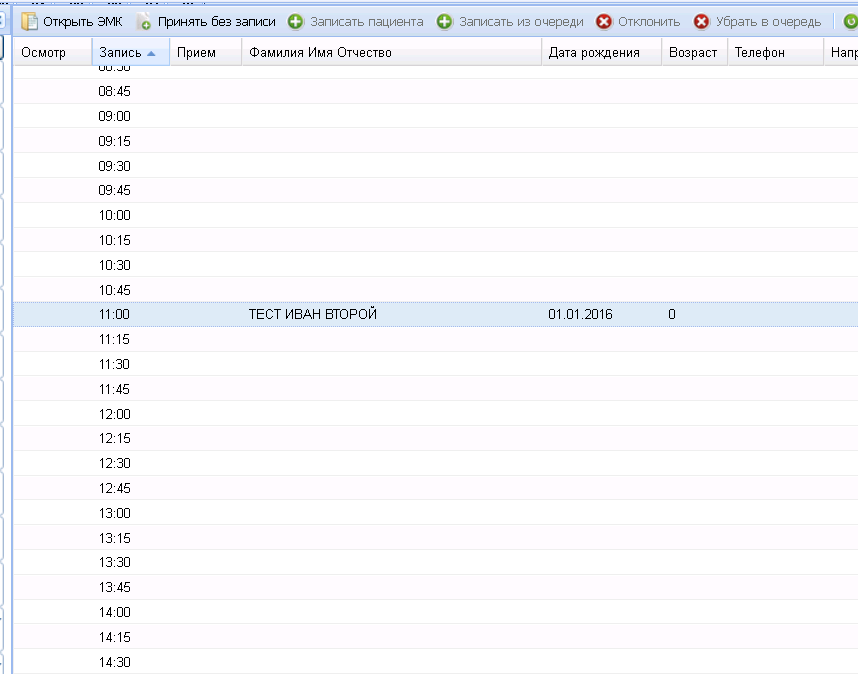   Если пациент пришел без записи, нажать кнопку «Принять без записи».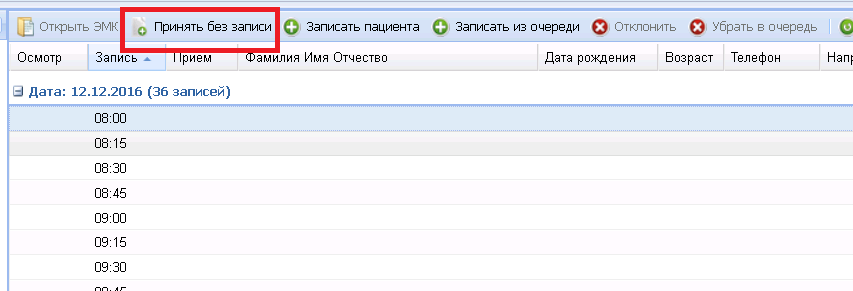 Заполнить поисковую форму. ФИО и дату рождения. (В поля ФИО можно писать по одной букве)Нажать кнопку «Найти»Выбрать пациента: два раза нажать на него.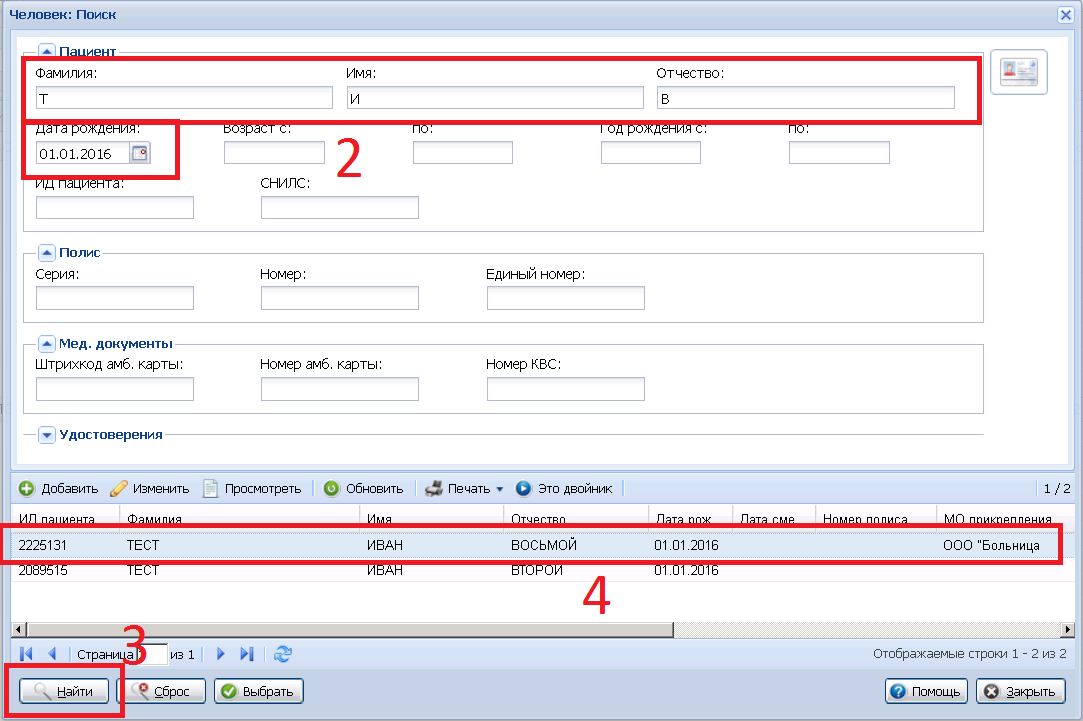 Открывается амбулаторная карта пациента:Выбрать свой случай и нажать на него.(Случаи, когда пациент посещал Вас, выделены жирным шрифтом на фоне все остальных.)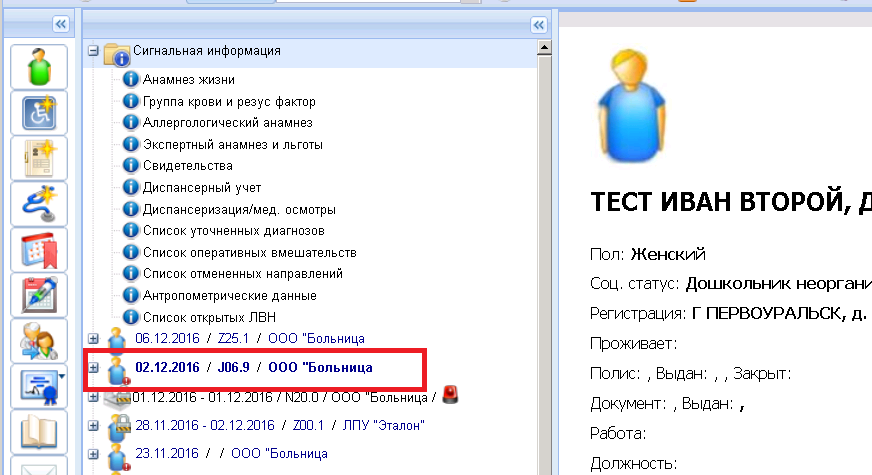 Добавление посещения в случай амбулаторно-поликлинического лечения.Нажать на плюсик в зеленом круге в правом верхнем углу.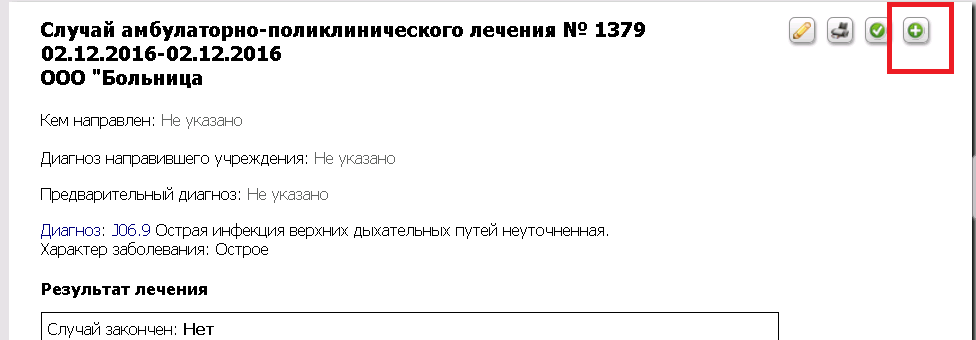 Заполнение стат. информации для повторного посещения.Спуститься к листку с посещением.Заполнить поле «Код посещения»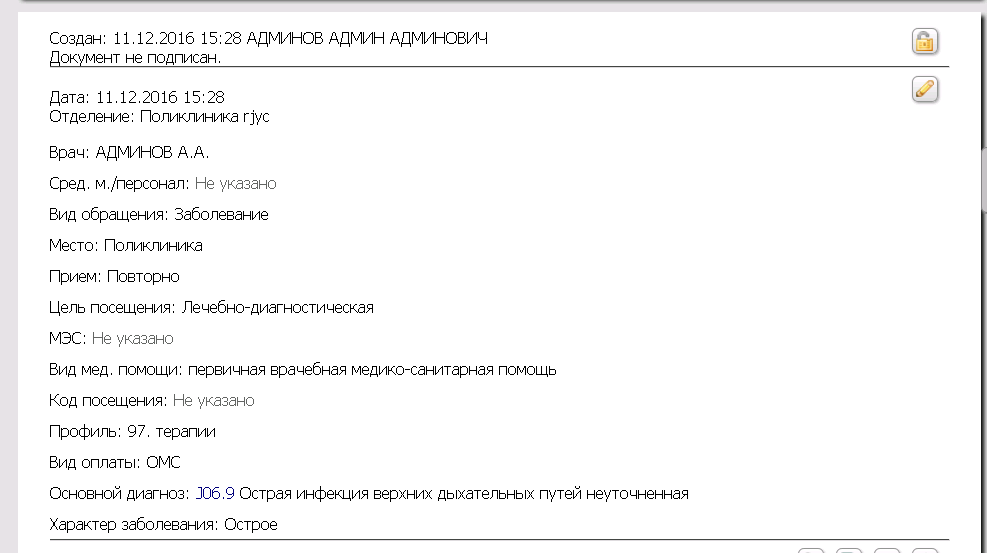 (Если при повторном посещении диагноз пациента меняется, например, диагноз стал не ОРЗ, а бронхит, то нажать на название старого диагноза и ввести код МКБ-10 нового диагноза).Закрытие случая амбулаторно-поликлинического лечения.Подняться по документу в самый верх до титульного листа. Нажать на галочку в зеленом круге.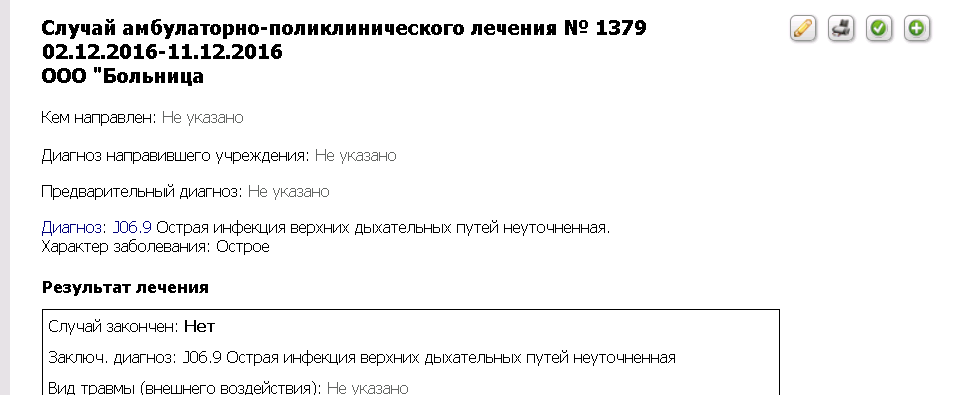 В появившемся окне заполнить поля «Результат обращения», «Исход»Нажать кнопку «Сохранить»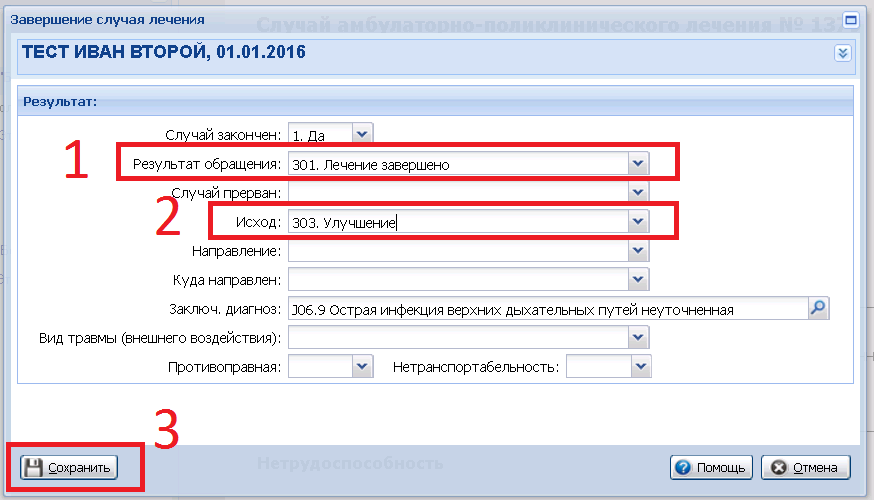 Закрыть карточку пациента.В правом нижнем углу нажать кнопку «Закрыть»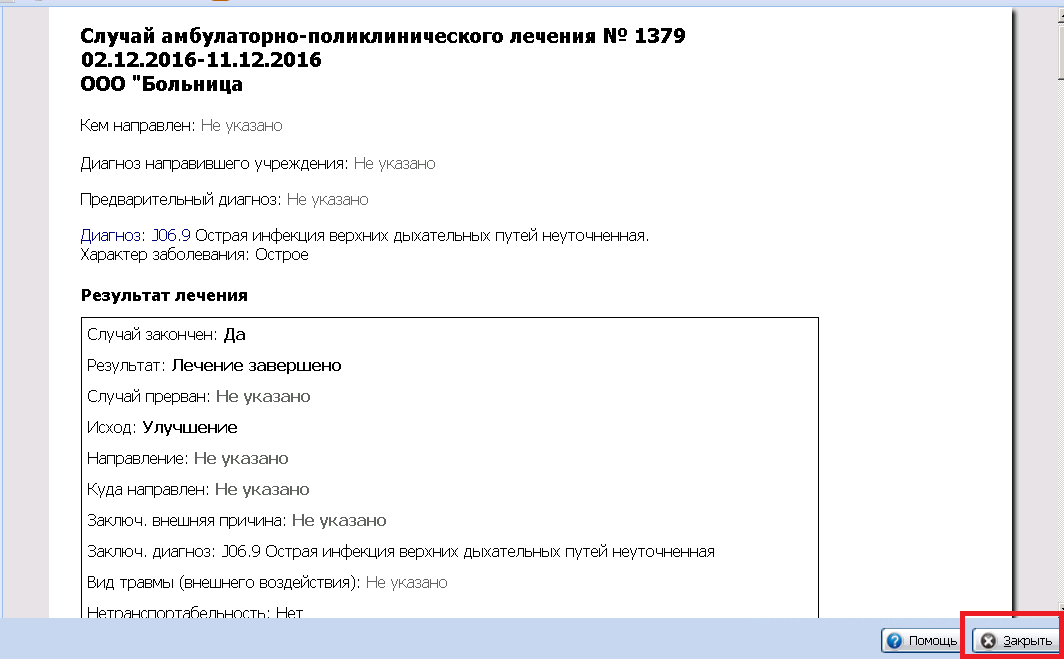 